      Azərbaycan Respublikasının                                                 Permanent Mission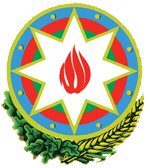            Cenevrədəki BMT Bölməsi                                          of the Republic of Azerbaijanvə digər beynəlxalq təşkilatlar yanında                                    to the UN Office and other               Daimi Nümayəndəliyi                                        International Organizations in Geneva       _______________________________________________________________________________  237 Route des Fayards, CH-1290 Versoix, Switzerland  Tel: +41 (22) 9011815   Fax: +41 (22) 9011844  E-mail: geneva@mission.mfa.gov.az  Web: www.geneva.mfa.gov.az		     Check against deliveryUN Human Rights Council42nd session of the UPR Working GroupUPR of the Republic of KoreaStatement by AzerbaijanGeneva, 26 January 2023Thank you, Mr. Vice-President.We welcome the Delegation of the Republic of Korea and thank them for the presentation of the report. We positively note the efforts of the Government of the Republic of Korea to fulfil the obligations in accordance with the international human rights treaties and to comply with the recommendations of human rights mechanisms. We also wish to highlight the importance of the Government’s Strategic Plan for International Development Cooperation which also stipulates gender and human rights considerations.Azerbaijan recommends the following to the Republic of Korea:Continue efforts to address social inequality and to expand the social safety net for vulnerable groups;Enhance the policy measures aiming at the realization of the right to adequate housing while ensuring that guidance on housing welfare system is accessible for all;Introduce a universal birth registration system in the country. We wish Republic of Korea a successful UPR.I thank you.